О введении режима функционирования «ПОВЫШЕННАЯ ГОТОВНОСТЬ» для органов управления и сил районного звена территориальной подсистемы единой государственной системы предупреждения и ликвидации чрезвычайных ситуаций администрации Канского района Красноярского края в связи с неблагоприятными метеорологическими условиями В соответствии с Федеральным законом от 21.12.1994 № 68-ФЗ «О защите населения и территорий от чрезвычайных ситуаций природного и техногенного характера», постановлением Правительства Российской Федерации от 30.12.2003  № 794 «О единой государственной системе предупреждения и ликвидации чрезвычайных ситуаций», на основании решения КЧС и ОПБ Канского района от 19.11.2023 № 9/1, в связи с резким ухудшением погодных условий, сопровождающихся порывами ветра до 23 м/сек., что может привести к разрушениям объектов, отключению электроснабжения на территории района и другим происшествиям, которые могут привести к развитию чрезвычайных ситуаций, руководствуясь «Положением о Канском районном звене ТП РСЧС Красноярского края» № 117-пг от 05.03.2019 года и статьями 38 и 40 Устава Канского района Красноярского края, ПОСТАНОВЛЯЮ:Установить с 15.00 19.11.2023 для органов управления и сил районного звена территориальной подсистемы единой государственной системы предупреждения и ликвидации чрезвычайных ситуаций администрации Канского района Красноярского края режим функционирования «Повышенная готовность».Установить местный уровень реагирования для органов управления и сил районного звена территориальной подсистемы единой государственной системы предупреждения и ликвидации чрезвычайных ситуаций администрации Канского района Красноярского края.Определить следующие границы зоны возможной чрезвычайной ситуации: Канский муниципальный район Красноярского края.Провести превентивные мероприятия, направленные на предупреждение чрезвычайной ситуации:4.1. Оперативному штабу проводить постоянный контроль температурного режима социальных объектов, систем жизнеобеспечения и водоснабжения.4.2. Обеспечить усиление мер пожарной безопасности на социально значимых объектах.4.3. Заместителю Главы Канского района по общественно политической работе (Котин В.Н.) совместно с МО МВД России «Канский» (Бундин А.А.) и администрациям сельсоветов Канского муниципального района Красноярского края организовать информирование населения о предпринимаемых мерах по недопущению остановки котельных, объектов водоснабжения и введении на территории режима «Повышенная готовность».МО МВД России «Канский» (Бундин А.А.) усилить охрану общественного порядка в зоне действия режима «Повышенная готовность».Опубликовать данное постановление в официальном печатном издании «Вести Канского района» и разместить на официальном сайте муниципального образования Канский муниципальный район Красноярского края в информационно-телекоммуникационной сети «Интернет».Постановление вступает в силу в день, следующий за днем его официального опубликования. Глава Канского районаА.А. Заруцкий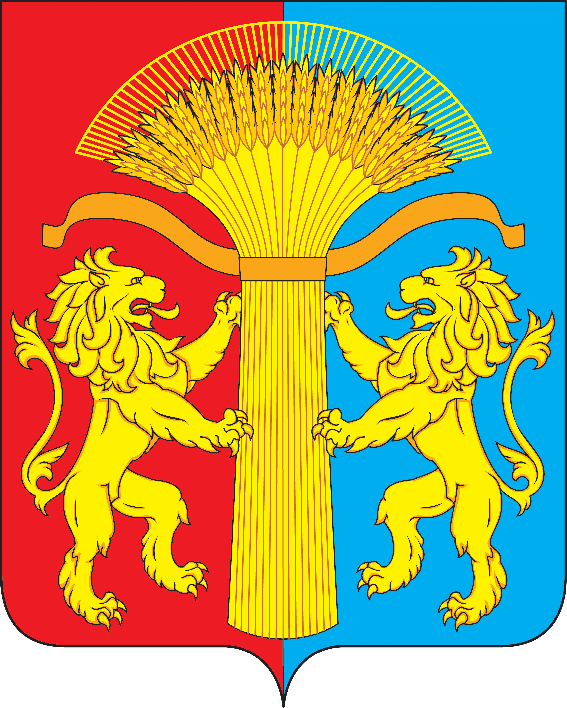 